28созыв			                  9            КАРАР			      	                     		                         РЕШЕНИЕ	 №9/44       10.03.20120г.О  деятельности главы сельского поселения,администрации и Совета сельского поселения Куккуяновский сельсовет муниципального района Дюртюлинский район Республики Башкортостан за 2019год     В соответствии с Федеральным законом от 06.10.2003. № 131-ФЗ «Об общих принципах организации местного самоуправления в Российской Федерации»,  п.4 ст.19 Устава сельского поселения Куккуяновский сельсовет муниципального района Дюртюлинский район Республики Башкортостан,   Совет сельского поселения Куккуяновский сельсовет муниципального района Дюртюлинский район Республики БашкортостанРЕШИЛ:Деятельность  главы, администрации и Совета сельского поселения Куккуяновский  сельсовет муниципального района Дюртюлинский район Республики Башкортостан за  2019 год признать удовлетворительной.Информацию руководителей предприятий и учреждений «О результатах   деятельности за 2019год и задачах на 2020 год» принять к сведению.Администрации сельского поселения Куккуяновский сельсовет муниципального района Дюртюлинский район Республики Башкортостан продолжить работу по проведению комплекса мероприятий направленных на патриотическое воспитание подрастающего поколения, формирования здорового образа жизни, в том числе развитие и пропаганду массовой физической культуры и спорта; активизировать работу по улучшению демографической ситуации в сельском поселении, путем создания условий для качественного медицинского обслуживания населения, путем сохранения и развития образовательных учреждений сельского поселения, путем создания условий для развития  малого и среднего бизнеса с новыми рабочими местами.Обнародовать данное решение путем вывешивания текста решения  на информационном стенде в здании администрации сельского поселения Куккуяновский сельсовет муниципального района Дюртюлинский район Республики Башкортостан по адресу: с.Куккуяново, ул.Ш.Максютова, 15. и на официальном сайте  в сети «Интернет».Контроль за исполнением настоящего решения возложить на постоянную депутатскую комиссию по бюджету, налогам, вопросам муниципальной собственности и по социально-гуманитарным вопросам (Председатель – Разяпов Р.А.)   Глава сельского поселения                                                                       Х.М.ХазиевБашкортостан РеспубликаһыДүртөйлө районымуниципаль районыныңКуккуян ауыл советыауыл биләмәһе хакимиәте(Башкортостан РеспубликаһыДүртөйлө районыКүккуян ауыл советы)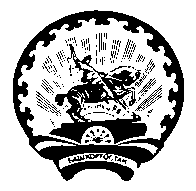 Совет  сельского  поселенияКуккуяновский  сельсоветмуниципального районаДюртюлинский  районРеспублики  Башкортостан(Куккуяновский сельсоветДюртюлинского районаРеспублики Башкортостан)